Journal de bordCOLLÉGIALE / UNIVERSITAIRE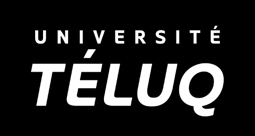 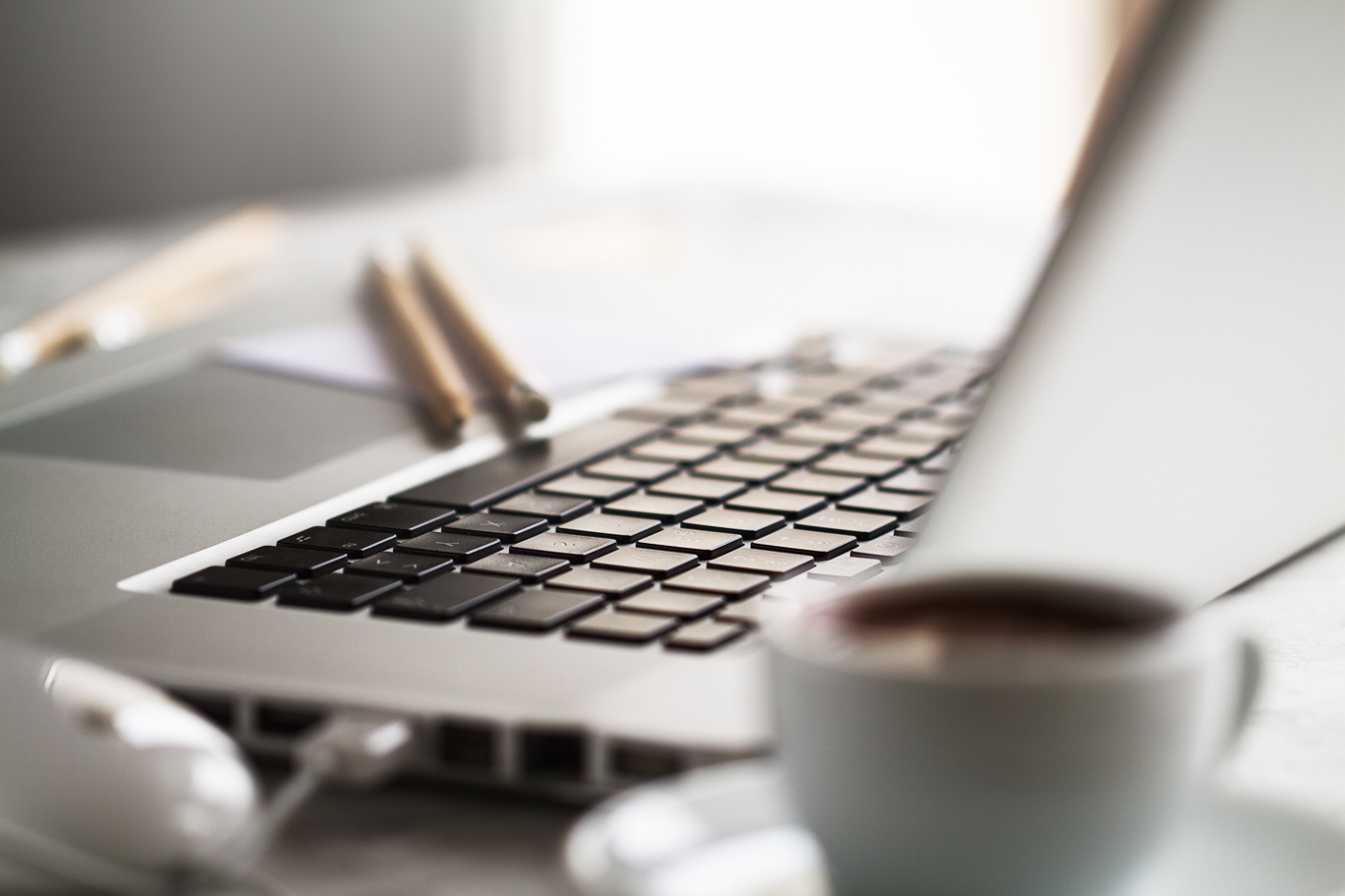 Journal de bordModule 1
communiquer de manières proactives et réactivesBRISER L’ISOLEMENTQue retenez-vous à propos de cet objectif?Comment comptez-vous faire le démarrage de votre cours?Quels outils de communication comptez-vous utiliser dans votre cours?Quelles seront les modalités de communication dans votre cours?Outils :      Disponibilités :      Quels sont les moments importants dans votre cours, qui, selon vous, nécessiteraient une intervention de votre part?À quel moment comptez-vous contacter vos étudiants pour vous assurer de leur engagement dans le cours?Quelles activités prévoyez-vous mettre en place afin de créer des liens avec vos étudiants et de permettre à ceux-ci de mieux se connaître?Comment comptez-vous favoriser l’émergence d’un sentiment de présence dans votre cours au fils du temps?EXPLICITER POUR SE COMPRENDREQue retenez-vous à propos de cet objectif?Quelles stratégies comptez-vous mettre en œuvre pour favoriser la réussite dans votre cours?Quelles stratégies prévoyez-vous mettre en œuvre afin de déceler les difficultés des étudiants, favoriser les échanges et l’ouverture dans votre cours?Quelles questions anticipez-vous de la part des étudiants? Comment prévoyez-vous y répondre?Serait-il pertinent d’aider les étudiants à se préparer aux évaluations? Si oui, comment?INTERPELLER POUR ENGAGERQue retenez-vous à propos de cet objectif?Quelles stratégies prévoyez-vous mettre en œuvre pour capter l’intérêt de vos étudiants?Quelles interventions comptez-vous mettre en place afin de garder les étudiants engagés une fois le cours commencé?Interventions proactives :Interventions réactives :Parmi les techniques de communication, lesquelles comptez-vous utiliser pour faciliter la communication et les relations entre vous et les étudiants? Utiliser différents outils méthodologiques : calendrier d’activités (feuille de route, plan de travail), guides, ressources complémentaires, FAQ, etc.Clarifier les attentesClarifier les modalités d’accompagnementSouligner les réussites, encourager, personnaliser les rétroactionsInformer les étudiants sur leur progression dans les apprentissagesRappeler les échéanciersAutres :      Autres :      Dialoguer fréquemment avec les étudiantsAnimer des discussions dans un forum ou en vidéoconférenceRépondre rapidement aux questions (ou dans les délais convenus)Évaluer les stratégies d’apprentissage des étudiants et proposer au besoin des outils supplémentaires si nécessaireFournir des rétroactions constructives aux travaux et examens (souligner autant les points forts que les éléments à améliorer)Autres :      Autres :      